DEPARTMENT OF ROGA NIDANAAyurveda is an ancient system of Medicine which is a science as well as philosophy. Hence it is known as Science of Life. It has mainly 8 Branches which covers all gambits of human life.Diseases are the effect of many causes. These require intervention with medicine, surgery, dietary regimens or other measures in the form of counselling.Roganidana mainly comprises of identification of a disease .The cause and the morbid change (etiology and pathogenesis) in the body is known by the study of RogaNidana.The above can be accomplished by both RogaPariksha and RogiPariksha  (Disease and patient examination).In present day era diagnosis of a disease is done using highly sophisticated techniques and technologies. In fact these are complimentary to Ayurveda for an early and precise diagnosis. This helps the vaidya to know the diagnosis and prognosis to effectively treat the patient.To educate the students of Ayurveda, Department of RogaNidana has made every effort by establishing a well-equipped Laboratory, museum and giving patient training in the hospital to becoming an efficient clinician.Vision:Skill of a vaidya is known through his ability of diagnosis of a disease.This is accomplished by the evidences of  Aptopadesha (good class room teaching), Pratyaksha (Clinical training) and Anumana (Laboratory).Roga&RogiPariksha is complete only after the Proper Knowledge and practice.Mission:To prepare the student of Ayurveda as a competent vaidya by providing every opportunity to improve his knowledgeThis is done through good class room teaching (Aptopadesha), Laboratory (Anumana) and Clinical training (Pratyaksha).Specialties of Department:Department is set-up with complete teaching aid for proper understanding of diagnostic through department library, pathological specimens, models, charts & instruments Hands on training are provided on Clinical examinations, Laboratory procedures during practical classes.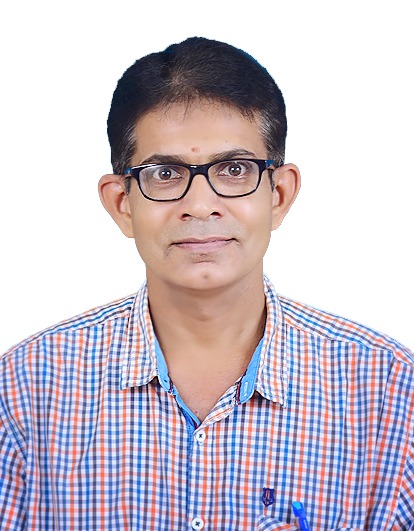 Name:Dr. Shivarama JoshiDesignation : Professor & HODQualification: BAMS, MDDOB : 21/07/1971DOJ: 16/01/2004Experience :17 Years Reg no: K.A.U.P Board  11734Teacher code: AYKC00227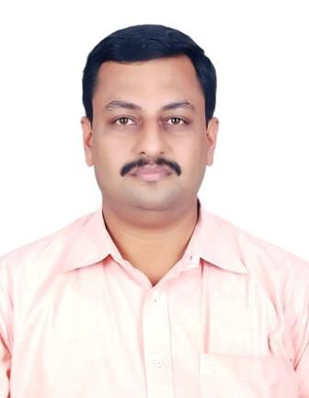 Name: Dr.P.SubramanyaDesignation : ProfessorQualification: BAMS, MD (Ayu)DOB : 23/09/1981DOJ: 04/05/2021Experience : 12 years 7monthsReg no:K.A.U.P Board 17647Teacher code: AYRN00081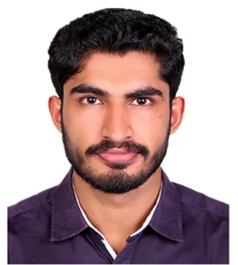 Name: Dr.Arun Raj M.N.Designation : Associate ProfessorQualification: BAMS, MD (Ayu)DOB : 09/12/1990DOJ: 11/12/2018Experience :  5 yrsReg no:TCMC16027Teacher code: AYRN00062